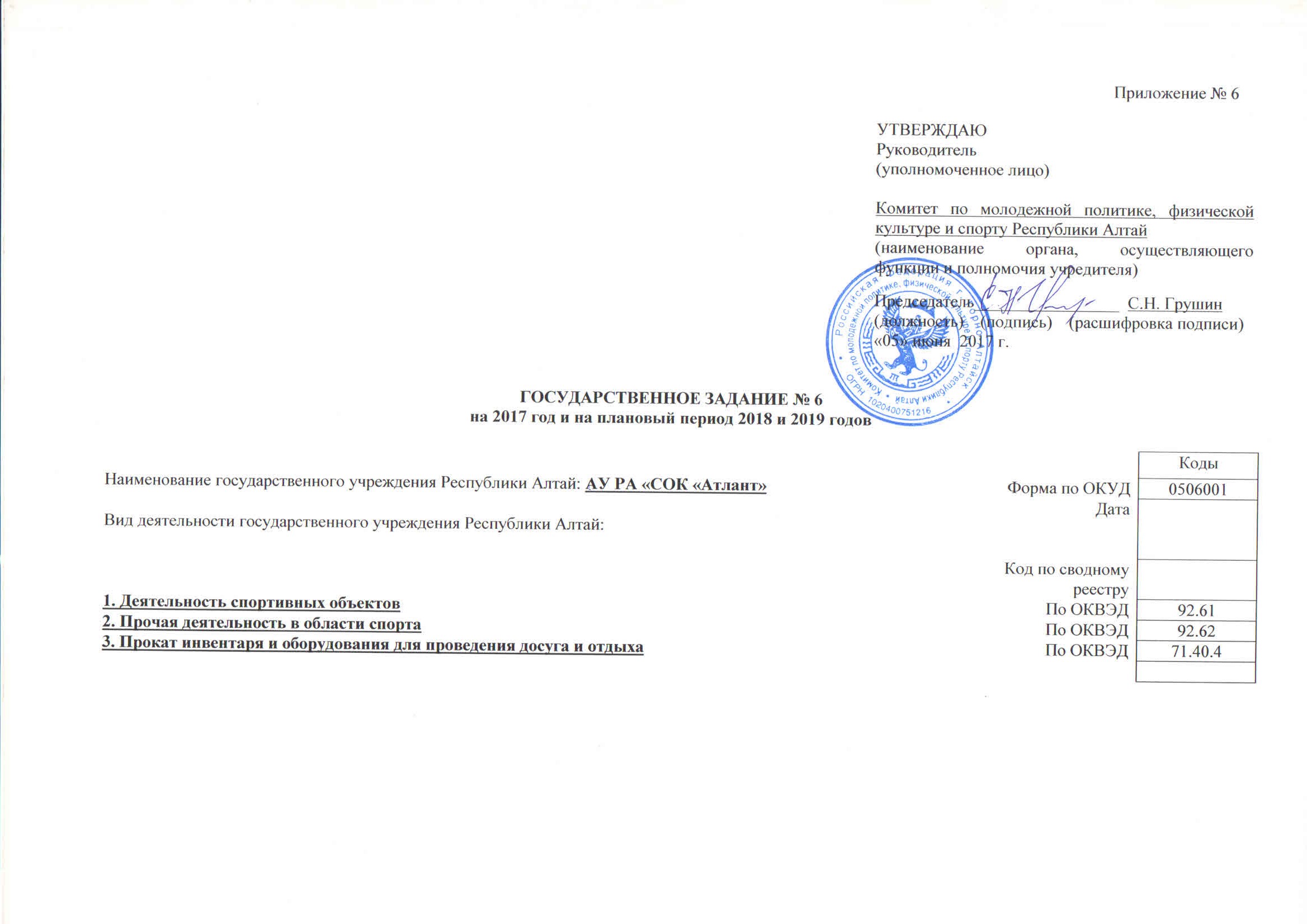 Приложение № 6ГОСУДАРСТВЕННОЕ ЗАДАНИЕ № 6на 2017 год и на плановый период 2018 и 2019 годовЧасть 2. Сведения о выполняемых работах <3>Раздел 1допустимые  (возможные)  отклонения  от  установленных показателей качества государственной услуги, в пределах которых государственное задание считается выполненным (процентов): 5 %3.2. Показатели, характеризующие объем работы:допустимые  (возможные)  отклонения  от  установленных показателей качества государственной   услуги,  в пределах которых государственное  задание считается выполненным (процентов): 5 %Часть 3. Прочие сведения о государственном задании <5>1. Основания (условия и порядок)  для досрочного прекращения выполнения государственного задания: ликвидация или реорганизация учреждения; исключение государственной услуги  из перечня государственных услуг 2. Иная информация, необходимая для выполнения (контроля за выполнением) государственного задания _________________________________________3. Порядок контроля за выполнением государственного задания4. Требования к отчетности о выполнении государственного задания 4.1.  Периодичность  представления  отчетов  о  выполнении государственного задания ежеквартально, годовая4.2. Сроки представления отчетов о выполнении государственного задания  в течение 20 дней после окончания отчетного периода4.3. Иные требования к отчетности о выполнении государственного задания __________________________________________________________________5. Иные показатели, связанные с выполнением государственного задания, <6> ________________________________________________________________<1> Формируется при установлении государственного задания на оказание государственной услуги (услуг) и работы (работ) и содержит требования к оказанию государственной услуги (услуг) раздельно по каждой из государственных услуг с указанием порядкового номера раздела.<2> Заполняется при установлении показателей, характеризующих качество государственной услуги, в ведомственном перечне государственных услуг и работ.<3> Формируется при установлении государственного задания на оказание государственной услуги (услуг) и работы (работ) и содержит требования к выполнению работы (работ) раздельно по каждой из работ с указанием порядкового номера раздела.<4> Заполняется при установлении показателей, характеризующих качество работы, в ведомственном перечне государственных услуг и работ.<5> Заполняется в целом по государственному заданию.<6> В числе иных показателей может быть указано допустимое (возможное) отклонение от выполнения государственного задания, в пределах которого оно считается выполненным, при принятии органом, осуществляющим функции и полномочия учредителя бюджетных или автономных учреждений, главным распорядителем средств республиканского бюджета, в ведении которого находятся казенные учреждения, решения об установлении общего допустимого (возможного) отклонения от выполнения государственного задания, в пределах которого оно считается выполненным (в процентах). В этом случае допустимые (возможные) отклонения, предусмотренные в подпунктах 3.1 и 3.2 настоящего государственного задания, не заполняются.УТВЕРЖДАЮРуководитель (уполномоченное лицо)Комитет по молодежной политике, физической культуре и спорту Республики Алтай(наименование органа, осуществляющего          функции и полномочия учредителя)Председатель_________________  С.Н. Грушин(должность)    (подпись)    (расшифровка подписи)«05» июня  2017 г.КодыНаименование государственного учреждения Республики Алтай: АУ РА «СОК «Атлант»Форма по ОКУД0506001ДатаВид деятельности государственного учреждения Республики Алтай:Код по сводному реестру1. Деятельность спортивных объектовПо ОКВЭД92.612. Прочая деятельность в области спортаПо ОКВЭД92.623. Прокат инвентаря и оборудования для проведения досуга и отдыхаПо ОКВЭД71.40.41. Наименование работы Организация и проведение спортивно-оздоровительной работы по развитию физической культуры и спорта среди различных групп населенияКод  по 30.031.12. Категории потребителей работы: Физические лица базовому (отраслевому) перечню30.031.13. Показатели,  характеризующие объем и (или) качество государственной работы: _______________________________________________________________________________________________________________3.1. Показатели, характеризующие качество государственной работы <4>: _______________________________________________Уникальный номер реестровой записиПоказатель, характеризующий содержание работы (по справочникам)Показатель, характеризующий содержание работы (по справочникам)Показатель, характеризующий содержание работы (по справочникам)Показатель, характеризующий условия (формы) выполнения работы (по справочникам)Показатель, характеризующий условия (формы) выполнения работы (по справочникам)Показатель качества работыПоказатель качества работыПоказатель качества работыЗначение показателя качества работыЗначение показателя качества работыЗначение показателя качества работыУникальный номер реестровой записиПоказатель, характеризующий содержание работы (по справочникам)Показатель, характеризующий содержание работы (по справочникам)Показатель, характеризующий содержание работы (по справочникам)Показатель, характеризующий условия (формы) выполнения работы (по справочникам)Показатель, характеризующий условия (формы) выполнения работы (по справочникам)наименование показателяединица измерения по ОКЕИединица измерения по ОКЕИ2017 год (очередной финансовый год)2018 год (1-й год планового периода)2019 год (2-й год планового периода)Уникальный номер реестровой записи(наименование показателя)(наименование показателя)(наименование показателя)(наименование показателя)(наименование показателя)наименование показателянаименованиекод123456789101112Уникальный номер реестровой записиПоказатель, характеризующий содержание работы (по справочникам)Показатель, характеризующий содержание работы (по справочникам)Показатель, характеризующий содержание работы (по справочникам)Показатель, характеризующий условия (формы) выполнения работы (по справочникам)Показатель, характеризующий условия (формы) выполнения работы (по справочникам)Показатель объема работыПоказатель объема работыПоказатель объема работыПоказатель объема работыЗначение показателя объема работыЗначение показателя объема работыЗначение показателя объема работыУникальный номер реестровой записиПоказатель, характеризующий содержание работы (по справочникам)Показатель, характеризующий содержание работы (по справочникам)Показатель, характеризующий содержание работы (по справочникам)Показатель, характеризующий условия (формы) выполнения работы (по справочникам)Показатель, характеризующий условия (формы) выполнения работы (по справочникам)наименование показателяединица измерения по ОКЕИединица измерения по ОКЕИописание работы2017 год (очередной финансовый год)2018  год (1-й год планового периода)2019  год (2-й год планового периода)Уникальный номер реестровой записи(наименование показателя)(наименование показателя)(наименование показателя)(наименование показателя)(наименование показателя)наименование показателянаименованиекодописание работы2017 год (очередной финансовый год)2018  год (1-й год планового периода)2019  год (2-й год планового периода)1234567891011121330031100000000000008105Организация и проведение спортивно-оздоровительной работы по развитию физической культуры и спорта среди различных групп населенияГосударственная (муниципальная) услуга или работа бесплатнаяКоличество привлеченных лицчеловек792Организация и проведение спортивно-оздоровительной работы по развитию физической культуры и спорта среди различных групп населенияв плавательном бассейне90909030031100000000000008105Организация и проведение спортивно-оздоровительной работы по развитию физической культуры и спорта среди различных групп населенияГосударственная (муниципальная) услуга или работа бесплатнаяКоличество посещенийединица642Организация и проведение спортивно-оздоровительной работы по развитию физической культуры и спорта среди различных групп населенияв плавательном бассейне222671619416194Форма контроляПериодичностьОрганы государственной власти Республики Алтай, осуществляющие контроль за выполнением государственного задания1231. Предоставление отчетностиЕжеквартально, ежегодноКомитет по молодежной политике, физической культуре и спорту Республики Алтай2. Плановые проверкиПо плануКомитет по молодежной политике, физической культуре и спорту Республики Алтай